旋盤作業部門１　会　場実習棟１階　機械加工実習室２　日程（１）平成３０年６月１６日（土）　（１日目）１２：００～１２：３０	旋盤部門受付（機械加工実習室）１２：３０～１３：１０	打合せ会（材料試験室）※選手及び引率教員１３：１０～１６：１０	事前練習１６：１０～１６：３０	後片付け・清掃１７：００	会場閉鎖（２）平成３０年６月１７日（日）　（２日目）８：００ ～ ８：５０	受付（更衣・ゼッケン着用）９：００ ～ ９：２０	全体開会式（工業基礎実習室）※ゼッケン着用９：２０ ～ ９：４０	移動・競技準備９：４５～１２：１５	競技１２：１５～１２：４５	延長１２：４５～１３：２０	後片付け・清掃１３：２０～１５：１５	昼食、休憩１５：３０～	表彰式及び閉会式（工業基礎実習室）（閉会式終了後）	旋盤部門審査員講評・作品返却等（材料試験室）３　課題『競技課題（部品図）』に示す部品①・②・③を製作する。４　競技時間標準時間２時間３０分、打ち切り時間３時間５　評価の観点（１）採点方法	採点方法は減点方式を採用する。（２）採点項目①できばえ・みばえ、ねじ、表面粗さ、テーパ当たり、ローレット加工　②寸法精度　　③安全作業（マナー）　　④作業時間（３）失格項目 ６　競技課題（部品図）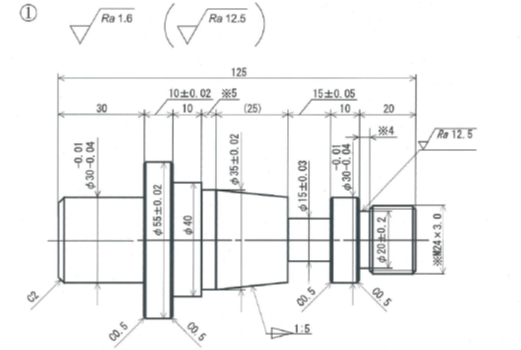 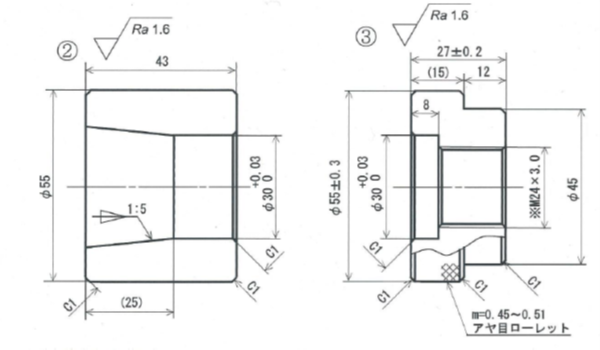 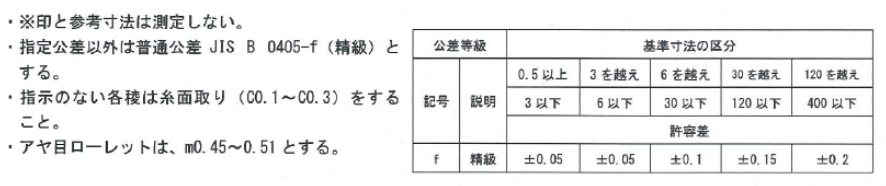 ※詳細については、平成３０年度第１５回熊本県ものづくりコンテスト機械系旋盤作業部門実施要項を参照